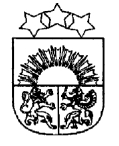 LATVIJAS  REPUBLIKA  KRĀSLAVAS  NOVADSKRĀSLAVAS  NOVADA  DOMEReģ. Nr. 90001267487Rīgas iela 51, Krāslava, Krāslavas nov., LV-5601. Tālrunis +371 65624383, fakss +371 65681772e-pasts: dome@kraslava.lvKrāslavāĀRKĀRTAS SĒDES PROTOKOLS2019.gada 6.septembrī									Nr.12Sēde sasaukta  Krāslavas novada domē,                        Rīgas ielā 51, Krāslavā, plkst.1100Sēdi atklāj plkst.1100Sēdi vada – novada domes priekšsēdētājs Gunārs UpenieksSēdi protokolē – lietvede Ārija LeonovičaPiedalāsDeputāti: Valentīna Bārtule, Aleksandrs Jevtušoks, Viktorija Lene, Antons Ļaksa, Viktors Moisejs, Aleksandrs Savickis, Gunārs Svarinskis, Jānis Tukāns, Gunārs Upenieks, Janīna Vanaga, Ēriks Zaikovskis Pašvaldības administrācijas darbinieki:V.Aišpurs, administratīvās nodaļas vadītājs;E.Ciganovičs, juriskonsults;I.Dzalbe, attīstības nodaļas vadītāja;J.Škļaronoks, datortīklu administrators;J.Križanovska, grāmatvedības nodaļas vadītāja, galvenā grāmatvede;L.Miglāne, Izglītības pārvaldes vadītāja;J.Roga, reportieris;E.Škutāne, informatīvā biļetena “Krāslavas Vēstis” redaktore;I.Kavinska, sabiedrisko attiecību speciāliste;A.Upenieks, pieaicinātā persona.Nepiedalās: Vera Bīriņa (attaisnojošs iemesls), Jāzeps Dobkevičs (darbnespējas lapa), Raimonds Kalvišs (komandējumā), Dmitrijs Zalbovičs (komandējumā)Darba kārtība:Par Krāslavas novada izglītības iestāžu vadītāju mēneša darba algas likmēmPar Krāslavas Sporta skolas direktora iecelšanu amatā1.§Par Krāslavas novada izglītības iestāžu vadītājumēneša darba algas likmēmZiņo: G.Upenieks, L.Miglāne (Izglītības pārvaldes vadītāja)Debatēs piedalās: A.JevtušoksPamatojoties uz 10.05.2002. likuma „Par interešu konflikta novēršanu valsts amatpersonu darbībā” 11.pantu, deputāts J.Tukāns  nebalso.Vārdiskais balsojums:par –  V.Bārtule, A.Jevtušoks, V.Lene,  A.Ļaksa, V.Moisejs, A.Savickis, G.Svarinskis, G.Upenieks, J.Vanaga, Ē.Zaikovskispret - navatturas – navnebalso - J.TukānsAtklāti balsojot, par – 10, pret – nav, atturas – nav, Krāslavas novada dome nolemj:Pamatojoties uz 2016.gada 5.jūlija MK noteikumu Nr.445 “Pedagogu darba samaksas noteikumi” 9.punktu, no 2019.gada 1.septembra līdz 2020.gada 31.augustam novada izglītības iestāžu vadītājiem noteikt sekojošas mēneša darba algas likmes:1.	Krāslavas Valsts ģimnāzijā - 11092.	Krāslavas Varavīksnes vidusskolā - 11623.	Krāslavas pamatskolā - 11624.	Krāslavas Gr. Plāteru v.n. poļu pamatskolā - 10035.	Indras pamatskolā – 10036.	Izvaltas pamatskolā – 10037.	Robežnieku pamatskolā – 10038.	PII “Pienenīte” – 11099.	PII “Pīlādzītis” – 110910.	Krāslavas Sporta skolā – 120911.	Krāslavas Mākslas skolā – 100312.	Krāslavas Mūzikas skolā – 105613.	Indras Mākslas un mūzikas skolā – 100314.	Krāslavas BJC – 1056Lēmuma projekta iesniedzējsDomes priekšsēdētājs G.UpenieksLēmuma projekta sagatavotājsIzglītības pārvalde2.§Par Krāslavas Sporta skolas direktora iecelšanu amatāZiņo: G.Upenieks, V.Moisejs (priekšsēdētāja vietnieks, Krāslavas Sporta skolas direktora amata pretendentu  atlases konkursa komisijas priekšsēdētājs), A.Upenieks (pieaicinātā persona)Debatēs piedalās: A.Jevtušoks, Ē.Zaikovskis, V.BārtuleVārdiskais balsojums:par –  V.Bārtule, A.Jevtušoks, V.Lene,  A.Ļaksa, V.Moisejs, A.Savickis, G.Svarinskis, J.Tukāns, G.Upenieks, J.Vanaga, Ē.Zaikovskispret - navatturas – navAtklāti balsojot, par – 11, pret – nav, atturas – nav, Krāslavas novada dome nolemj:Pamatojoties uz likuma „Par pašvaldībām” 21.panta pirmās daļas 9.punktu, „Izglītības likuma” 17.panta trešās daļas 2.punktu, Ministru kabineta noteikumu Nr.496 “Kārtība un vērtēšanas nosacījumi valsts un pašvaldību izglītības iestāžu (izņemot augstskolas un koledžas) vadītāju un pašvaldību izglītības pārvalžu vadītāju amatu pretendentu atlasei” 14. un 15.punktu, Krāslavas Sporta skolas direktora amata pretendentu atlases konkursa komisijas 27.08.2019. sēdes lēmumu (protokols nr.2), LR Izglītības un zinātnes ministrijas saskaņojumu, iecelt Arti Upenieku Krāslavas Sporta skolas direktora amatā, personas kods 020490-10269, ar 2019.gada 16.septembri.Lēmuma projekta iesniedzējsDomes priekšsēdētājs G.UpenieksLēmuma projekta sagatavotājsJuriskonsults E.CiganovičsSēdi slēdz plkst.1120Domes priekšsēdētājs							G.UpenieksDomes lietvede							Ā.Leonoviča2019.gada 9.septembrī